Доклад о деятельности компании (сокращенная версия) 
Pöttinger: уверенно на курсе роста – продажи снова выросли  В прошедшем экономическом году 2018/2019 австрийская семейная компания Pöttinger достигла нового рекордного оборота в 382 млн. евро. Это соответствует увеличению продаж на 8%. Помимо 1 892 сотрудников компании по всему миру этому успеху также способствовал инновационный ассортимент продукции, ориентация на международный сбыт и крупные инвестиции в производственные цеха и центр логистики запасных частей.
Положительный рост во всех сегментахДоля кормозаготовительной техники составляет 69% от общего объема продаж, доля почвообрабатывающей и посевной техники – 31%. По сравнению с предыдущим годом продажи кормозаготовительной техники увеличились на 9%, а техники для обработки почвы и посева – на 5%. Центр логистики запасных частей, который открылся в 2018 году, уже работает на полную мощность. Рост продаж запчастей сопоставим с ростом продаж техники.Pöttinger: растущая динамика по всему мируНа многих важных рынках сбыта компания Pöttinger смогла снова увеличить свои продажи, несмотря на местами нестабильные рыночные условия и значительно упавший спрос. Экспортная квота в 90% четко показывает конкурентоспособность австрийского производителя сельскохозяйственной техники.
Более 60% общего объема продаж приходится на Германию, Францию, Австрию, Польшу, Чехию и Швейцарию. В очередной раз Германия и Франция стали крупнейшими и наиболее важными рынками сбыта с 20% и 16% долями продаж соответственно. Прошедший экономический год также ознаменовался значительным ростом продаж на обоих рынках. В юбилейный год «20 лет PÖTTINGER France» продажи во Франции увеличились примерно на 20% по сравнению с предыдущим годом.Наряду с Германией и Францией одним из самых сильных рынков с долей продаж более 10% стала Австрия – внутренний рынок компании Pöttinger. По сравнению с прошлым годом продажи на этом рынке также значительно выросли.Большой рост продаж Швеции, Чехии и Италии превзошел все ожидания. В особенно успешное развитие Северной Европы огромный вклад внесла основанная в 2016 году дочерняя компания PÖTTINGER Scandinavia: Швеция и Норвегия по +37%, Дания +15% и Финляндия +85%.Наше видение«Будучи самодостаточной семейной компанией, мы поставили перед собой цель, сделать сельскохозяйственные предприятия еще более успешными, упростить их работу и улучшить качество их продукции. Мы гарантируем выдающийся результат работы с максимальной эффективностью. Мы живем сельскохозяйственной техникой. Благодаря нашим компетентным сотрудникам и надежным партнерским отношениям с нашими клиентами, а также нашей  инновационной технике и услугам, в ближайшие годы мы можем уверенно держаться нашего курса роста», – так Грегор Дитахмайр, представитель управления, описывает основные подходы к дальнейшему развитию компании в ближайшие годы.Просмотр изображений:  Другие фотографии для печати: https://www.poettinger.at/presse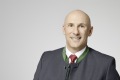 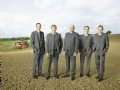 Грегор Дитахмайр, представитель управления компанииС.л.н.п.: Йорг Лехнер, Маркус Балдингер, Грегор Дитахмайр, Вольфганг Мозер, Герберт Вагнерhttp://www.poettinger.at/de_in/Newsroom/Pressebild/4063https://www.poettinger.at/de_at/Newsroom/Pressebild/4062